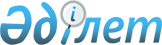 Об определении мест для размещения агитационных печатных материалов кандидатов в депутаты Мажилиса Парламента Республики Казахстан и маслихатов
					
			Утративший силу
			
			
		
					Постановление акимата Уилского района Актюбинской области от 9 декабря 2011 года № 277. Зарегистрировано Департаментом юстиции Актюбинской области 15 декабря 2011 года № 3-11-103. Утратило силу постановлением акимата Уилского района Актюбинской области от 2 марта 2012 года № 35      Сноска. Утратило силу постановлением акимата Уилского района Актюбинской области от 02.03.2012 № 35.      

В соответствии со статьей 31 Закона Республики Казахстан от 23 января 2001 года № 148 «О местном государственном управлении и самоуправлении в Республике Казахстан» и статьей 28 Конституционного Закона Республики Казахстан от 28 сентября 1995 года № 2464 «О выборах в Республике Казахстан» акимат района ПОСТАНОВЛЯЕТ:



      1. Определить совместно с районной территориальной избирательной комиссией перечень мест для размещения агитационных печатных материалов кандидатов в депутаты Мажилиса Парламента Республики Казахстан и маслихатов согласно приложения.



      2. Акимам сельских округов оснастить места для размещения агитационных печатных материалов информационными щитами и стендами.



      3. Контроль за выполнением настоящего постановления возложить на руководителя аппарата акима района Тургамбекова Н.О.



      4. Настоящее постановление вводится в действие со дня его первого официального опубликования.       Аким района:                              А.Амиргалиев       Согласовано:

      Председатель районной

      избирательной комиссии:                   С.Картбаев 

Приложение к постановлению

акимата Уилского района № 277

от 9 декабря 2011 года Места для размещения агитационных печатных материалов кандидатов в депутаты Мажилиса Парламента Республики Казахстан и маслихатов по Уилскому району
					© 2012. РГП на ПХВ «Институт законодательства и правовой информации Республики Казахстан» Министерства юстиции Республики Казахстан
				№
Места для размещения агитационных печатных материалов в сельских округах
наименование
1. По Уилскому сельскому округу1с.Уил ул. Оноприенко, 22Щит - стенд2с.Уил ул. Оноприенко, 243с. Уил ул. Шернияза, 75- // -4с. Уил ул. Б.Жолмырзаева, 1- // -5с. Уил ул. Желтоксан, 21- // -6с.Уил ул. Кокжар, 48- // -7с. Уил ул. Б.Жолмырзаева, 56- // -8с. Уил ул. Кокжар, 61- // -9с. Уил ул. Курманова, 70- // -10с.Екпетал ул. Кыдырбаева Хайроллы, 2- // -2. По сельскому округу им. Ш.Берсиева11с.Каратал ул. Ж.Жусибалиева, 2Щит - стенд12с.Каратал ул.Ж.Жусибалиева, 9- // -13с.Каратал ул. Ш.Берсиева, 35- // -14с.Каратал ул. Ш.Берсиева, 37- // -15с.Каратал ул. Сулеймен аулие 12- // -3. По Коптогайскому сельскому округу16с.Коптогай ул. Достык, 6Щит - стенд17с.Коптогай ул. Казакстан 18 «А»- // -18с. Коптогай ул. Достык, 3- // -19с. Коптогай ул. Казахстан 20- // -20с.Коптогай ул. Мектеп, 4- // -21с. Аманкелды ул. Астана, 14- // -22с.Шубарши ул. Мектеп, 19- // -23с.Карасу ул. Алашорды, 2- // -4. По Караойскому сельскому округу24с. Караой ул. Казахстан 2030, 6Щит - стенд25с. Караой ул. Казахстан 2030, 2- // -5. По Сарбиискому сельскому округу26с. Сарбие ул. Айтеке би,16Щит - стенд27с. Сарбие ул. Айтеке би, 18- // -28с.Сарбие ул. Бейбитшилик, 3- // -29с. Сарбие ул. Жастар, 13- // -30с. Сарбие ул. Жастар, 18- // -6. По Саралжинскому сельскому округу31с.Кемер ул. Казахстан, 9Щит - стенд32с. Кемер ул. Кенеса, 2- // -33с. Кемер ул. Кенеса, 4- // -34с.Бестамак ул. Аяпбергена, 1- // -35с. Бестамак ул. Тайсойган, 6- // -7. По Кайындинскому сельскому округу36с. Акжар ул. А.Иманова, 1Щит - стенд37с. Акжар ул. Мектеп, 4- // -38с. Акжар ул. Мектеп, 4 «А»- // -39с. Косембай ул. Орталык, 6- // -